Modèle Alerte Type 2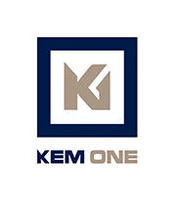 ALERTE MISE EN PLACEDANS LE CADRE DE LA PROTECTION DES LANCEURS D’ALERTEArticles 6 et s. de la Loi Sapin II La présente alerte (Alerte Type 2) est exclusivement réservée :   - aux personnes physiques ci-après listées :* Salariés et anciens salariés de KEM ONE * Personnes qui se sont portées candidates à un emploi au sein de KEM ONE,* Actionnaires, associés et titulaires de droit de vote au sein de l’Assemblée Générale de KEM ONE,* Membres de l’organe d’administration, de direction ou de surveillance de KEM ONE,* Collaborateurs extérieurs et occasionnels,* Salariés, et membres des organes d’administration, de direction, ou de surveillance des cocontractants de KEM ONE, et de leurs sous-traitants + dès lors qu’elles ont eu connaissance des faits signalés dans le cadre professionnel   - afin de leur permettre de signaler un crime, un délit, une menace ou un préjudice pour l’intérêt général, une violation ou une tentative de dissimulation d’une violation d’un engagement international ratifié ou approuvé par la France, d’un acte d’une organisation internationale pris sur le fondement d’un tel engagement, du droit de l’Union européenne, de la loi ou du règlement. Prénom, nom, fonction de l’auteur de l’alerte : ____________________________________Site KEM ONE ou entreprise de rattachement :___________ ______________________Adresse email et/ou téléphone (ou toute autre cordonnée permettant au destinataire de l’alerte de vous contacter) :______________ __________ _________________________________Descriptif des faits constatés (de manière précise, détaillée et factuelle):__________________________________________________________________________________________________________________________________________________________________Prénom, nom, fonction de la (des) personne(s)s impliquée(s) dans les faits allégués:_____________________________________________________________________________________________Si possible : site KEM ONE de rattachement, adresse email et/ou téléphone (ou toute autre cordonnée permettant de la(les) contacter):_______________________________________________Vous êtes invité à joindre à ce formulaire les éventuels justificatifs/documents - de nature à étayer l’alerte effectuée - dont vous disposeriez.Cette alerte est à adresser au Référent Ethique désigné par KEM ONE :par courrier électronique à l’adresse email suivante : referent.ethique@kemone.com.ou par courrier postal à l’adresse suivante : A l’attention du Référent Ethique, Immeuble le Quadrille, 19 rue Jacqueline Auriol 69008 Lyon, avec obligatoirement portée sur l’enveloppe la mention « A l’attention exclusive du Référent Ethique KEM ONE - CONFIDENTIEL». Le présent formulaire ne peut être utilisé que pour signaler un crime, un délit, une menace ou un préjudice pour l’intérêt général, une violation ou une tentative de dissimulation d’une violation d’un engagement international ratifié ou approuvé par la France, d’un acte d’une organisation internationale pris sur le fondement d’un tel engagement, du droit de l’Union européenne, de la loi ou du règlement, conformément à la loi n°2016-1691 du 9 décembre 2016. Les informations recueillies via ce formulaire feront l’objet d’un traitement par la société KEM ONE (Immeuble Le Quadrille, 19 rue jacqueline Auriol – 69008 Lyon) aux fins d’analyse et de traitement de l’alerte. Le renseignement du présent formulaire revêt un caractère purement facultatif ; il ne pourra en aucun cas être reproché à un collaborateur de KEM ONE de ne pas avoir fourni ces données. Les données sont conservées pendant la durée nécessaire au traitement de l’alerte, ainsi que, le cas échéant, jusqu’au terme de la procédure disciplinaire et/ou judiciaire initiée en conséquence. Les données sont destinées au Référent et à toute autre personne habilitée en raison de ses fonctions à intervenir dans le traitement de cette alerte. Vous disposez d’un droit d’accès et de rectification aux informations qui vous concernent, en vous adressant à l’adresse suivante : referent.ethique@kemone.com. Vous êtes, le cas échéant, en droit d’introduire une réclamation auprès de la CNIL (3, Place de Fontenoy – TSA 80715 – 75334 Paris Cedex 07).